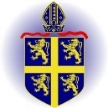 Within all curriculum areas we ensure that all children are able to access the curriculum including those with SEN and be appropriately challenged. Curriculum AreaCoverage English 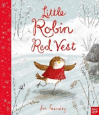 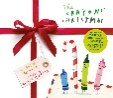 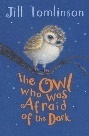 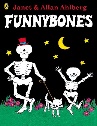 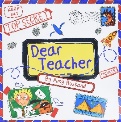 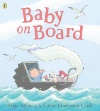 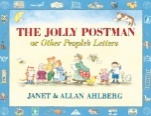 Reading – Children will be beginning to read independently and fluently, using a range of taught phonics strategies to tackle unfamiliar words. Within their fluency, they will be showing awareness of punctuation marks e.g. full stop, question mark and exclamation mark and will begin to identify when reading does not make sense and can attempt to self-correct. There will be opportunities within English lessons and Early Reading sessions to work on skills of predicting, inferring meaning from what they have read (reading between the lines), retrieval skills (finding answers in the text) and summarising what they have read/understood.  Home reading books are closely matched to their individual phonic ability and children should be beginning to read them fluently with pace, recognising taught sounds and tricky words. Children should be able to confidently decode 90% of the book without too much support. They should also begin to have a deeper understanding of the use of punctuation. E.g. when they see a full stop, they must take a breath. Please highlight and discuss any punctuation in their book. We are also having a focus on ‘prosody’ (reading with expression), so look out for this at home and have some fun with it. When reading together at home, ask lots of questions to develop their understanding.  If you would like support with ideas to question, please ask. Writing – We delve into the creative world of reading and writing through our love of books! This allows us the opportunity to write for a range of purposes (letters, character descriptions, story writing, poetry etc.) Through a range of interesting text types, we explore writing for a range of genres and purpose. Phonics – Children will take part in daily phonics sessions following the Little Wandle phonics scheme.Mathematics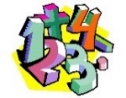 Counting and Times tables – To be able to count in steps of 2, 3, and 5 from 0 (forwards and backwards). To recall and use multiplication and division facts for the 2, 5 and 10 multiplication tables. Following a mastery Maths approach our units for this term will be: Number: Place Value (within 10)Number: Addition and Subtraction (within 10)Geometry: ShapeNumber: Place Value (within 20)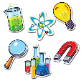      ScienceAnimals including humansSeasonal changes - AutumnEveryday MaterialsSeasonal changes - Winter    Religious 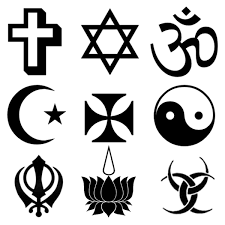     EducationWithin RE, we will be exploring units: 1.1 What do Christians believe God is like? and 1.2 Who made the world?We will also be studying Christmas and the different gifts we can bring to one another. We will be visiting Church for regular services (which you are more than welcome to attend) They take place most Wednesdays and begin at 9am. The dates can be found on our weekly newletter.Computing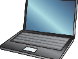 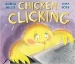 During the Autumn term we will be focusing on ‘Safety Online’. We will look at how to use technology safely, responsibly and respectfully. We will discuss e-safety advice and how to safeguard personal information. We will look at what children can do if they have worries (technology/media). We will show them how to share concerns and look at acceptable and unacceptable behavior. We use a sensitive, age-appropriate approach and include texts to spark discussion in these areas. 	CurriculumArt and DesignD&T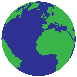 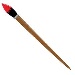 HistoryGeographyIn the Autumn term, we will be focusing on the Geography unit - Where do I live? Locational Knowledge: Seaton Carew and The United Kingdom. We will look at local Geography and look at how Seaton Carew has changed over time. We will use a range of sources to explore this; maps, digital maps and photographs. In Art we will look at drawing skills. Using the scheme KAPOW, we will look at observational drawing, Artist’s techniques and the use of media to develop pieces of Art. In Design Technology we will explore vegetables during the period of the Harvest Festival and create our own healthy vegetable soup. Children will design their own recipe and with adult support, cook it and evaluate it. 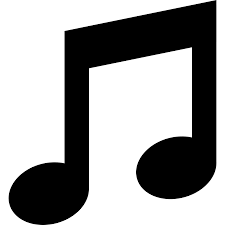 MusicMusic sessions will be covered weekly by Apollo Arts. The children will be exploring basic skills and have the opportunity to work with a range of instruments. P. E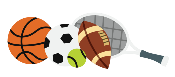 Tuesday – In Aut 1, the children will be working on Multi Skills with our Sports Coach Mr. Murray. Then in Aut 2, they will be focusing on Sports Hall Athletics. Wednesday – In Aut 1 the children will be completing a unit called balloon games and in Aut 2, they will be completing a unit called run, jump and throw developing a wide range of skills in preparation for our games units in the Summer term.Children also complete daily physical activities to ensure we are frequently active across the school day.  Homework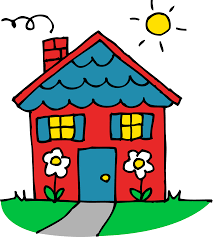 Spellings: These will be handed out weekly on a Tuesday and children will be tested the following Monday. Please use the worksheet inside the book provided to practice, as well as discussing and demonstrating neat handwriting. You also have the resource Spelling Shed, where weekly spellings are uploaded. We ask for a minimum of 10 games weekly. Counting/Times tables that your child needs support with (x2, x5, x10, x3). They must also be confidently and accurately forming numbers 0-9 from the correct starting point. Their home reading book is to be shared at least 3 times a week and comments made in their reading diary regularly to share progress/concerns. Homework will either be set virtually (Seesaw) or come home in their homework folder every Tuesday and must be completed and handed back by the Monday of the following week.